H. AYUNTAMIENTO DE HECELCHAKAN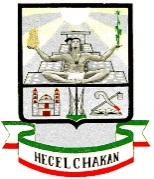 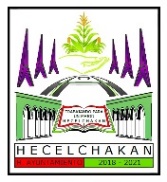 2018 - 2021TRABAJANDO POR UN MEJOR HECELCHAKAN“2020, AÑO DE LEONA VICARIO, BENEMERITA MADRE DE LA PATRIA”SECRETARIASESIONES DE CABILDOSENTIDO DE LA VOTACIONATENTAMENTEEL SECRETARIO DEL H. AYUNTAMIENTOPROFR. JESUS BERNABE CHI DAMIAN38ª ORDINARIA17/01/201.-  INFORME FINANCIERO Y CONTABLE correspondiente al mes DE DICIEMBRE DE 2019.2.- CANCELACIÓN DEL ACUERDO DE CABILDO PARA EL REEMBOLSO DE GATOS MÉDICOS APROBADO EN EL MES DE OCTUBRE} DE 2918.3..- Se aprueba que EL REEMBOLSO DE GASTOS MÉDICOS SEA SOLAMENTE PARA EL PERSONAL OPERATIVO.3.- Propuesta para LA DISMINUCIÓN DEL 50% DE LAS PERCEPCIONES QUE DEVENGA EL H. CABILDO Y EL AHORRO SE DESTINE A AUMENTAR EL SUELDO DE LOS QUE MENOS GANAN Y AL ESTÍMULO DEL DESEMPEÑO DEL PERSONAL OPERATIVO.MayoríaUnanimidadUnanimidadMayoría39ª ORDINARIA13/02/201.- Presentación de la CUENTA PÚBLICA DEL EJERCICIO 2019, INCLUYENDO LA INFORMACION DE LA ADMINISTRACION PUBLICA DESCENTRALIZADA (DIF)2.- Informe de las AMPLIACIONES AL INGRESO ESTIMADO Y AL PRESUPUESTO APROBADO DEL EJERCICIO FISCAL 2019.3.-Presentación de los ANEXOS 1,2,3 Y 4 DEL EJERCICIO FISCAL 2019.4.- Informe de los MONTOS PAGADOS A JUNTAS, AGENCIAS Y COMISARIAS AL 31 DE DICIEMBRE DE 2019 (IV BIMESTRE)5.- Presentación del INFORME FINANCIERO Y CONTABLE CORRESPONDIENTE AL MES DE ENERO DE 2019.6.- Presentación del CIERRE DEL EJERCICIO FISCAL 2019 Y LA APERTURA DEL EJERCICIO FISCAL 2020.7.- Presentación del PRESUPUESTO DEL CARNAVAL 2020.ASUNTOS GENERALES:8.- Solicitud de publicación del AVANCE FISICO-FINANCIERO CORRESPONDIENTE AL IV TRIMESTRE DEL AÑO 2019 EN EL POE.9.-Presentación y aprobación en su Caso del REGLAMENTO INTERIOR DEL H. AYUNTAMIENTO DE HECELCHAKAN  2018-2021.10.- Presentación de la propuesta del REGLAMENTO DE LA GACETA MUNICIPAL DE HECELCHAKAN.11.- Propuesta para AUTORIZACION AL PRESIDENTE MUNICIPAL, SECRETARIO Y TESORERO DE ESTE H. AYUNTAMIENTO DE HECELCHAKAN PARA LA SUSCRIPCION DE CONTRATOS Y CONVENIOS CON LA SECRETARIA DE CULTURA DEL GOB IERNO DEL ESTADO DE CAMPECHE PARA EL MANEJO DE APORTACIONES FINANCIERAS ESTATALES Y MUNICIPALES APLICABLES EN ACTIVIDADES ARTISTICAS Y CULTURALES DE MUNICIPIO DE HECELCHAKAN.12 Aprobación del DICTAMEN DEL H. CONGRESO DEL ESTADO RELATIVO A LA INICIATIVA PARA REFORMAR EL ULTIMO PARRAFO DE LA FRACCION I DEL ARTICULO 24 DE LA CONSTITUCION POLITICA DEL ESTADO DE CAMPECHE.UnanimidadUnanimidadUnanimidadUnanimidadUnanimidadUnanimidadUnanimidadUnanimidadUnanimidadUnanimidadUnanimidadUnanimidadUnanimidad40ª ORDINARIA10/03/201.- Presentación del INFORME FINANCIERO Y CONTABLE CORRESPONDIENTE AL MES DE FEBRERO DE 2020.2.- Presentación de la INFORMACION RELATIVA AL RESOLUTIVO DEL TRIBUNAL ELECORAL DEL ESTADO DE CAMPECHE. En este punto el C. Profr. José Dolores Brito Pech, Presidente Municipal manifiesta su decisión personal la reducción del 50% de sus percepciones  y que dicha cantidad sea depositada en el DIF Municipal y se destine para apoyar el tratamiento médico de una niña de la comunidad de Dzitnup..3.- En relación a la propuesta anterior se propone que dicha cantidad sea entregada de manera directa a la madre de la menor la Sra. Hermelinda Guadalupe Maas Poot.3.- Presentación de la INICIATIVA DEL H. CONGRESO DEL ESTADO PARA REFORMAR EL PARRAFO SEGUNDO DEL ARTICULO 76 DE LA CONSTITUCION POLITICA DE ESTADO DE CAMPECHE.UnanimidadUnanimidadUnanimidadUnanimidadUnanimidad